РЕГЛАМЕНТ (EC) № 182/2011 ЄВРОПЕЙСЬКОГО ПАРЛАМЕНТУ І РАДИвід 16 лютого 2011 рокувстановлює правила і загальні принципи, що стосуються механізмів контролю з боку держав-членів щодо використання Комісією виконавчих повноваженьЄВРОПЕЙСЬКИЙ ПАРЛАМЕНТ І РАДА ЄВРОПЕЙСЬКОГО СОЮЗУБеручи до уваги Договір про функціонування Європейського Союзу, зокрема, його статтю 291(3),Беручи до уваги пропозицію Комісії,Після передачі проекту законодавчого акту до національних парламентів,Діючи відповідно до звичайної законодавчої процедури (1), Оскільки:Якщо для реалізації юридично обов’язкових загальносоюзних актів потрібні єдині умови, ці акти (далі - «Основні акти») мають покладати виконавчі повноваження на Комісію, а в окремих обґрунтованих випадках і у випадках, передбачених у статтях 24 і 26 Договору про Європейський Союз, - на Раду.Задача щодо прийняття рішення по кожному окремому основному документу про надання виконавчих повноважень Комісії відповідно до статті 291(2) цього Договору покладається на законодавця, який має повністю дотримуватися критеріїв, викладених в Договорі про функціонування Європейського союзу (далі - «TFEU»).До цих пір здійснення повноважень Комісією регулювалося Рішенням Ради 1999/468/ЄС (2).Відповідно до TFEU відтепер Європейський парламент і Рада повинні встановлювати правила і загальні принципи щодо механізмів контролю з боку держав-членів стосовно здійснення повноважень Комісією.Необхідно забезпечити, щоб процедури такого контролю були чіткими, ефективними та відповідними до характеру виконавчих актів, а також, щоб вони відображали інституційні вимоги ДФЄС та накопичений досвід і загальну практику, яких необхідно дотримуватися при реалізації Рішення 1999/468/ЄС.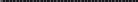 (1) Позиція Європейського парламенту від 16 грудня 2010 року (ще не опубліковане в Офіційному журналі) і Рішення Ради від 14 лютого 2011 року.(2) OJ L 184, 17.7.1999, с. 23.У цих основних актах, які вимагають від держав-членів контролю за прийняттям Комісією виконавчих актів, для цілей такого контролю доречне створення комітетів, які б складалися з представників держав-членів і очолювалися Комісією.У разі необхідності, механізм контролю повинен передбачати звернення до апеляційного комітету, який має збиратися на відповідному рівні.Для цілей спрощення Комісія повинна здійснювати виконавчі повноваження відповідно до однієї з двох процедур, а саме консультативної процедури або процедури розгляду.З метою подальшого спрощення до комітетів мають застосовуватися загальні процедурні правила, у тому числі ключові положення, що відносяться до їх функціонування та представлення думки за письмовою процедурою.Для визначення процедури, що має застосовуватися до прийняття виконавчих актів Комісією, повинні бути встановлені критерії. Для досягнення більшої узгодженості процедурні вимоги мають відповідати характеру і впливу виконавчих актів, що приймаються.Процедура розгляду повинна, зокрема, стосуватися прийняття актів загального характеру, спрямованих на реалізацію основних актів і конкретних виконавчих актів, які можуть мати важливий вплив. Така процедура має гарантувати, що виконавчі акти не будуть прийняті Комісією, якщо вони не узгоджуються з думкою комітету, за виключенням дуже рідких винятків, в яких вони можуть застосовуватися протягом обмеженого періоду часу. Процедура повинна також гарантувати можливість Комісії здійснювати розгляд проекту виконавчих актів у випадку відсутності висновку комітету, який би враховував окремі думки, що висловлюються в межах комітету.Якщо згідно основного акту виконавчі повноваження стосовно програм з істотними бюджетними наслідками або які спрямовані на треті країни покладаються на Комісію, повинна застосовуватися процедура розгляду.Голова комітету повинен намагатися знайти рішення, які б мали найширшу підтримку в межах комітету або апеляційного комітету і повинен пояснити, яким чином були прийняті до уваги дискусії та пропозиції щодо внесення змін. Для цього Комісія повинна звернути особливу увагу на ідеї, що висловлюються в межах комітету або апеляційного комітету стосовно проекту остаточних антидемпінгових або компенсаційних заходів.При розгляді питань про прийняття інших проектів виконавчих актів, що стосуються особливо чутливих секторів, особливо оподаткування, здоров’я споживачів, безпеки харчових продуктів та захисту навколишнього середовища, з метою пошуку збалансованого рішення Комісія повинна наскільки це можливо дотримуватися такого способу поведінки, який би не дозволяв виступати проти основної позиції, яка може панувати в межах апеляційного комітету з точки зору доречності виконавчого акту.Консультативна процедура повинна, як правило, застосовуватися у всіх інших випадках або тоді, коли вона вбачається більш доцільною.У разі, якщо це передбачено основним актом, має існувати можливість приймати виконавчі акти, які мають застосувати негайно в особливих випадках.Європейський парламент і Рада повинні бути поінформовані щодо засідань комітету в найкоротший термін і на регулярній основі.Або Європейський парламент, або Рада повинні мати можливість у будь-який час повідомляти Комісію про те, що, на їх думку, проект виконавчого акту перевищує виконавчі повноваження, передбачені відповідним основним актом, враховуючи їх право розгляду законності актів Союзу.Доступ громадськості до інформації про засідання комітету має забезпечуватися відповідно до Регламенту (ЄС) № 1049/2001 Європейського парламенту і Ради від 30 травня 2001 року стосовно громадського доступу до документів Європейського парламенту, Ради і Комісії (1).Комісія має вести реєстр з інформацією про засідання комітету. Таким чином, до порядку використання реєстру також мають застосуватися правила щодо захисту секретних документів, які застосовуються до Комісії.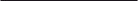 (1) OJ L 145, 31.5.2001, c. 43.Рішення 1999/468/ЄС повинне бути скасоване. Для забезпечення переходу від режиму, передбаченого в Рішенні 1999/468/ЄС, до режиму, передбаченого в цьому Регламенті, будь-яке посилання в чинному законодавстві на процедури, передбачені в цьому Рішенні, за винятком нормативної процедури з розглядом, передбаченої Статтею 5а цього документу, слід розуміти як посилання на відповідні процедури, передбачені в цьому Регламенті. Стаття 5а Рішення 1999/468/ЄС повинна тимчасово зберігати юридичну силу для цілей існуючих основних актів, що посилаються на цю статтю.На повноваження Комісії, які передбачені TFEU для впровадження правил конкуренції, цей Регламент не впливає,ПРИЙНЯЛИ ЦЕЙ РЕГЛАМЕНТ:Стаття 1ПредметЦей Регламент встановлює правила і загальні принципи, що регулюють механізми, які застосовуються, коли юридично обов’язковий акт Союзу (далі «Основний акт») вказує на необхідність єдиних умов реалізації і вимагає, щоб прийняття виконавчих актів Комісією підлягало контролю з боку держав-членів.Стаття 2Вибір процедурОсновний документ може передбачати застосування консультативної процедури або процедури розгляду, беручи до уваги характер або вплив потрібного виконавчого акту.Процедура розгляду застосовується, зокрема, для прийняття:виконавчих актів загальної галузі застосування;інших виконавчих актів, що стосуються:програм зі значними наслідками;загальних сільськогосподарських і загальних рибальських політик;навколишнього середовища, безпеки та охорони або захисту здоров’я або безпеки, людей, тварин чи рослин;загальної торгівельної політики;оподаткування.Консультативна процедура застосовується, як правило, для прийняття виконавчих актів, які не підпадають під дію пункту 2. Однак, консультативна процедура може застосовуватися для прийняття виконавчих актів, зазначених в пункті 2 в обґрунтованих випадках.Стаття 3Загальні положенняЗагальні положення, викладені в цій Статті, застосовуються до всіх процедур, вказаних у Статтях з 4 по 8.Комісія сприяє комітету, що складається з представників держав-членів. Комітет очолюється представником Комісії. Голова не бере участі в голосуванні комітету.Голова представляє комітету проект виконавчого акту, який має бути прийнятий Комісією.За винятком обґрунтованих випадків, голова скликає нараду не менше ніж через 14 днів з дати подання проекту виконавчого акту та проекту порядку денного комітету. Комітет повинен представити свою думку щодо проекту виконавчого акту в термін, який встановлюється головою залежно від терміновості питання. Терміни повинен бути відповідним і має надавати можливість членам комітету заздалегідь ретельно вивчити проект виконавчого акту і висловити свою думку.До моменту представлення думки Комітетом будь-який член комітету може запропонувати поправки, а голова може представити виправлені варіанти проекту виконавчого акта.Голова комітету повинен намагатися знайти рішення, які б мали найширшу підтримку в межах комітету. Голова повинен пояснити комітету, яким чином були прийняті до уваги дискусії та пропозиції щодо внесення змін. Зокрема це стосується тих пропозицій, які в значній мірі були підтримані в межах комітету.В обґрунтованих випадках голова може отримати думку Комітету за письмовою процедурою. Голова направляє членам Комітету проект виконавчого акту і встановлює термін представлення думки залежно від терміновості питання. Будь-який член комітету, який не виступає проти проекту виконавчого акту або який явно не утримується від голосування з цього питання до закінчення цього терміну, вважається таким, що мовчазно погодився з проектом виконавчого акта.Якщо інше не передбачено основним актом, письмова процедура припиняється без отримання відповідних результатів в тих випадках, коли протягом терміну, зазначеного в першому абзаці, голова приймає таке рішення або цього вимагає член Комітету. У такому випадку,Голова скликає засідання комітету протягом розумного строку.Думка Комітету має бути занесена до протоколу. Члени Комітету мають право вимагати занести свою позицію в протокол. Голова повинен негайно направити протокол членам Комітету.У разі необхідності механізм контролю повинен включати посилання на апеляційний комітет.Апеляційний комітет приймає власні правила процедури простою більшістю голосів своїх членів за поданням Комісії.У разі проведення розгляду апеляційним комітетом, його має бути скликано не раніше 14 днів (за винятком обґрунтованих випадків) і не пізніше 6 тижнів після дати звернення. Без обмеження дії положень пункту 3 апеляційний комітет має представити свій висновок протягом 2-х місяців з дати звернення.Повноваження голови в апеляційному комітеті виконує представник Комісії.Голова призначає дату проведення засідання апеляційного комітету у тісній співпраці з членами комітету з тим, щоб держави-члени та Комісія мали можливість забезпечити належний рівень представництва. До 1 квітня 2011 року Комісія скликає перше засідання апеляційного комітету для того, щоб прийняти його правила процедури.Стаття 4Консультативна процедураУ випадках, коли застосовується консультативна процедура, комітет повинен представити свою думку, а якщо це необхідно - шляхом голосування. Якщо Комітет проводить голосування, висновок приймається простою більшістю його членів.Комісія приймає рішення щодо проекту виконавчого документу, який має бути прийнятий, максимально приймаючи до уваги висновки, зроблені в ході обговорень в рамках Комітету, а також представлену думку.Стаття 5Процедура розглядуУ випадках, коли застосовується процедура розгляду, Комітет повинен представити свою думку щодо актів, які мають бути прийняті за поданням Комісії, більшістю, встановленою в статті 16(4) і (5) Договору про Європейський Союз, а у відповідних випадках, - статтею 238(3) TFEU. Голоси представників держав-членів в межах Комітету зважуються в порядку, встановленому в цих статтях.У випадках, коли Комітет представляє позитивний висновок, Комісія приймає проект виконавчого акту.Без упереджень положень Статті 7, якщо Комітет представляє негативний висновок, Комісія не приймає проект виконавчого акту. У випадках, коли виконавчий акт є необхідним, голова може представити оновлену версію проекту виконавчого акту тому ж комітету протягом 2 місяців з моменту представлення негативної думки або може надати проект виконавчого акту впродовж 1 місяця з дати такого представлення апеляційному комітету для подальшого обговорення.У випадках, коли думка відсутня, Комісія може прийняти проект виконавчого акту, за винятком випадків, передбачених в абзаці другому. Якщо Комісія не приймає проект виконавчого акту, голова може представити комітету його оновлену версію.Без упереджень положень Статті 7, Комісія не може прийняти проект виконавчого акту в наступних випадках:якщо акт стосується оподаткування, фінансових послуг, захисту здоров’я або безпеки людей, тварин чи рослин, а також остаточних багатосторонніх захисних заходів;якщо основним актом передбачено, що проект виконавчого акту не може бути прийнятий у разі відсутності думки; абоякщо проста більшість членів Комітету виступає проти нього.У кожному з випадків, що зазначені в другом абзаці, коли виконавчий акт є необхідним, голова може представити оновлену версію цього акту тому ж комітету протягом 2 місяців з дати голосування або надати проект виконавчого акту протягом 1 місяця з дати голосування в апеляційний комітет для подальшого обговорення.Відступаючи від пункту 4, при прийнятті проектів остаточних антидемпінгових або компенсаційних заходів за відсутності думки від Комітету та якщо проста більшість його членів виступає поти проекту виконавчого акту, застосовується наступна процедура.Комісія проводить консультації з державами-членами. Комісія інформує членів Комітету про результати цих консультацій, а також представляє проект виконавчого акту апеляційному комітету не раніше 14 днів і не пізніше 1 місяця з дати засідання комітету. Відступаючи від Статті 3(7), апеляційний комітет проводить своє засідання не раніше 14 днів і не пізніше 1 місяця з дати представлення проекту виконавчого акту. Апеляційний комітет представляє свою думку відповідно до Статті 6. Строки, встановлені у цьому пункті, не повинні обмежувати строки, встановлені у відповідних основних актах.Стаття 6Звернення до апеляційного комітетуАпеляційний комітет повинен представити свою думку, прийняту більшістю голосів, передбаченою Статтею 5(1).До моменту представлення думки будь-який член апеляційного комітету може запропонувати поправки до проекту виконавчого акту, при цьому голова приймає рішення щодо необхідності його змін.Суддівство докладає зусиль для того, щоб знайти рішення, які мають найбільшу підтримку в межах апеляційного комітету.Голова пояснює комітету, яким чином були прийняті до уваги дискусії та пропозиції щодо внесення змін. Зокрема це стосується тих пропозицій щодо змін, які в значній мірі були підтримані в межах апеляційного комітету.У випадках, коли комітет представляє позитивний висновок, Комісія приймає проект виконавчого акту.У випадках, коли думка відсутня, Комісія може прийняти проект виконавчого акту.У випадках, коли комітет представляє негативний висновок, Комісія не може прийняти проект виконавчого акту.Відступаючи від пункту 3, при прийнятті остаточних багатосторонніх захисних заходів, у разі відсутності позитивного висновку, прийнятого більшістю голосів, передбаченої Статтею 5 (1), Комісія не може прийняти проект заходів.Відступаючи від пункту 1, до 1 вересня 2012 року, апеляційний комітет повинен представляти свою думку щодо проекту остаточних антидемпінгових або компенсаційних заходів простою більшістю своїх членів.Стаття 7Прийняття виконавчих актів у виняткових випадкахВідступаючи від Статті 5(3) та другого абзацу Статті 5(4), Комісія може прийняти проект виконавчого акту в тому випадку, якщо його необхідно прийняти невідкладно з метою уникнення можливості істотної дестабілізації ринків у галузі сільського господарства або ризику для фінансових інтересів Союзу в розумінні Статті 325 TFEU.У такому випадку Комісія повинна негайно представити прийнятий виконавчий акт апеляційному комітету. У випадках, коли апеляційний комітет представляє негативний висновок щодо прийнятого виконавчого акту, Комісія повинна негайно скасувати цей акт. У випадках, коли апеляційний комітет представляє позитивний висновок або висновок не представляється взагалі, виконавчий акт залишається в силі.Стаття 8Виконавчі акти, що застосовуються відразуВідступаючи від Статей 4 і 5, у виняткових випадках основний акт може передбачати можливість застосування даної статті.Комісія приймає виконавчий акт, який вступає в дію відразу без його попереднього подання Комітету і залишається в силі протягом періоду, що не перевищує 6 місяців, якщо основним актом не передбачене інше.Не пізніше 14 днів після його прийняття, голова подає акт, вказаний в пункті 2, до відповідного Комітету для того, щоб отримати його думку.У разі застосування процедури розгляду, якщо Комітет надає негативну думку, Комісія повинна негайно скасувати виконавчий акт, прийнятий відповідно до пункту 2.У випадках, коли Комісія приймає тимчасові антидемпінгові або компенсаційні заходи, застосовується процедура, передбачена у даній Статті. Комісія приймає такі заходи після консультацій, а, у випадках надзвичайної терміновості, - після повідомлення держав-членів. В останньому випадку консультації мають проводитися не пізніше 10 днів після дати повідомлення держав-членів про заходи, вжиті Комісією.Стаття 9Правила процедуриКожен Комітет приймає простою більшістю голосів своїх членів власні правила процедури за поданням його голови на основі стандартних правил, які мають бути складені Комісією після консультацій з державами-членами. Такі стандартні правила публікуються Комісією в Офіційному віснику Європейського Союзу.Якщо це необхідно, існуючі Комітети повинні привести свої правила процедури у відповідність зі стандартними правилами.На Комітети поширюються принципи та умови стосовно публічного доступу до документів, а також правила про захист даних, застосовні до Комісії.Стаття 10Інформація про засідання комітетуКомісія веде реєстр засідань комітетів, який повинен містити:список Комітетів;повістки дня засідань Комітетів;короткі звіти разом зі списками органів влади та організацій, до яких належать особи, призначені державами-членами для їх представлення;проект виконавчих актів, щодо яких Комітети мають представити свою думку;результати голосування;остаточний проект виконавчих актів після представлення думки Комітетів;інформація, що стосується прийняття остаточного проекту виконавчих актів Комісією; істатистичні дані про роботу Комітетів.Комісія також публікує щорічні доповіді про роботу Комітетів.Європейський парламент і Рада повинні мати доступ до інформації, зазначеної в пункті 1, відповідно до застосовних правил.Одночасно з направленням до членів Комітетів, Комісія має надати в Європейському парламенту і Раді документи, зазначені в пунктах (б), (г) і (е) пункту 1, а також проінформувати їх про наявність таких документів.Посилання з усіх документів, зазначених у пунктах з (a) по(ж) пункту 1, а також інформація, зазначена в пункті 1(з), оприлюднюється через реєстр.Стаття 11Право розгляду Європейського парламенту і РадиУ випадках прийняття основного акту згідно зі звичайною законодавчою процедурою, Європейський парламент, або Рада можуть у будь-який час повідомляти Комісію про те, що, на їх думку, проект виконавчого акту перевищує виконавчі повноваження, передбачені основним актом. В цьому випадку, Комісія повинна переглянути проект виконавчого акта з урахуванням висловленої думки, а також повідомити Європейський парламент і Раду щодо своїх намірів залишити без змін, внести змінити або відкликати проект виконавчого акта.Стаття 12Скасування Постанови 1999/468/ЄСДаним скасовується Рішення 1999/468/ЄС.Стаття 5а Рішення 1999/468/ЄС залишається в силі для цілей існуючих основних актів, які посилаються на неї.Стаття 13Перехідні положення: адаптація існуючих основних актівУ тих випадках, коли основні акти, що прийняті до набрання чинності цього Регламенту, передбачають здійснення повноважень Комісією відповідно до Рішення 1999/468/ЄС, мають застосовуватися наступні правила:якщо основний акт посилається на Статтю 3 Рішення 1999/468/ЄС, повинна застосовуватися консультативна процедура, передбачена у Статті 4 цього Регламенту;якщо основний акт посилається на Статтю 4 Рішення 1999/468/ЄС, повинна застосовуватися процедура розгляду, передбачена в Статті 5 цього Регламенту, за винятком другого і третього підпунктів Статті 5(4);якщо основний акт посилається на Статтю 5 Рішення 1999/468/ЄС, повинна застосовуватися процедура розгляду, передбачена в Статті 5 цього Регламенту, при цьому за основним актом передбачається, що у разі відсутності надходження думки Комісія не може приймати проект реалізації виконавчого акта, як це передбачено в пункті (б)  другого підпункту Статті 5(4);якщо основний акт посилається на Статтю 6 Рішення 1999/468/ЄС, повинна застосовуватися Стаття 8 цього Регламенту;якщо основний акт посилається на Статті 7 та 8 Рішення 1999/468/ЄС, повинні застосовуватися Статті 10 і 11 цього Регламенту.Для цілей пункту 1 Статті 3 і 9 цього Регламенту поширюються на всі існуючі Комітети.Стаття 7 даного Регламенту застосовується лише щодо існуючих процедур, які містять посилання на Статтю 4 Рішення 1999/468/ЄС.Перехідні положення, викладені в даній Статті, не мають на меті оцінювати характер відповідних актів.Стаття 14Заходи перехідного характеруДаний Регламент не стосується процедур, що перебувають на розгляді, щодо яких певний Комітет вже представив свою думку відповідно до Рішення 1999/468/ЄС.Стаття 15Процедури переглядуДо 1 березня 2016 року Комісія повинна представити звіт Європейському Парламенту і Раді щодо виконання даного Регламенту, який має супроводжуватися поданням законодавчих пропозицій (у разі потреби).Стаття 16Набуття чинностіЦей Регламент набирає чинності з 1 березня 2011 року.Цей Регламент є обов’язковим до виконання у повному обсязі та підлягає прямому застосуванню у всіх державах-членах. Підписаний у Страсбурзі, 16 лютого 2011 року.Від Європейського парламенту ПрезидентJ. BUZEKВід Ради Президент 
MARTONYI J.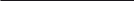 